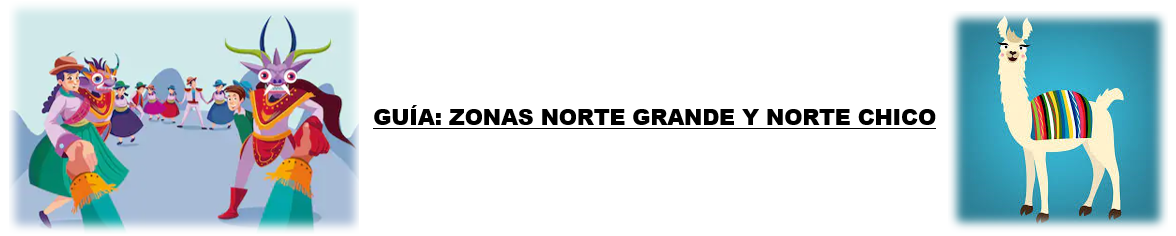 Norte GrandeEs la zona natural ubicada en el extremo norte del país y el río Copiapó. 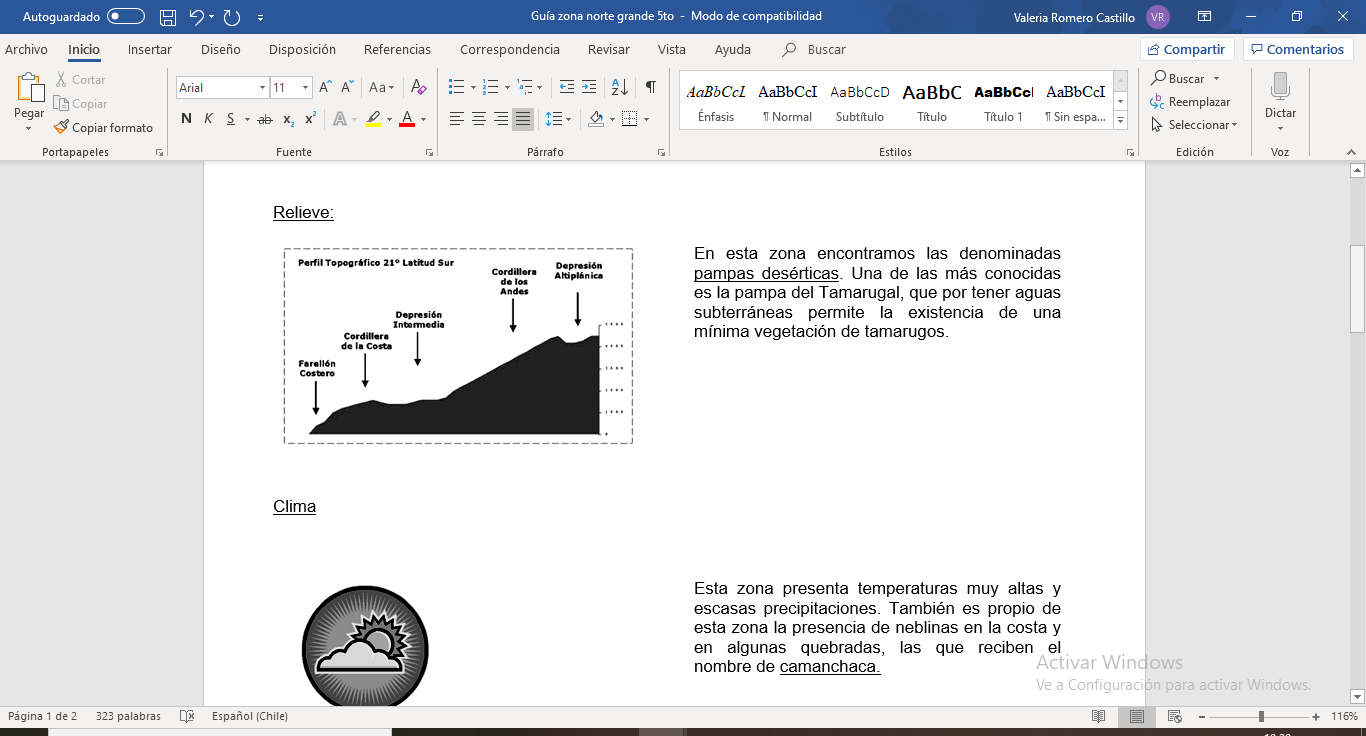 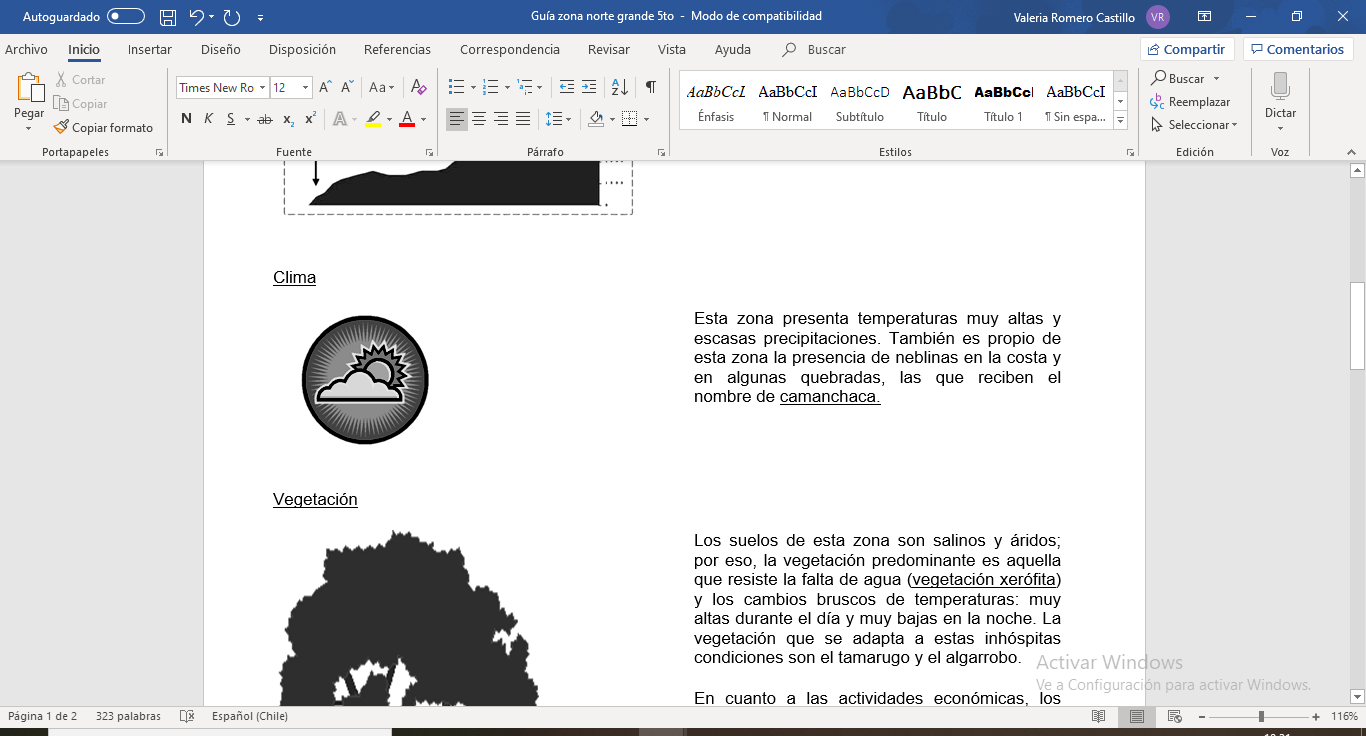 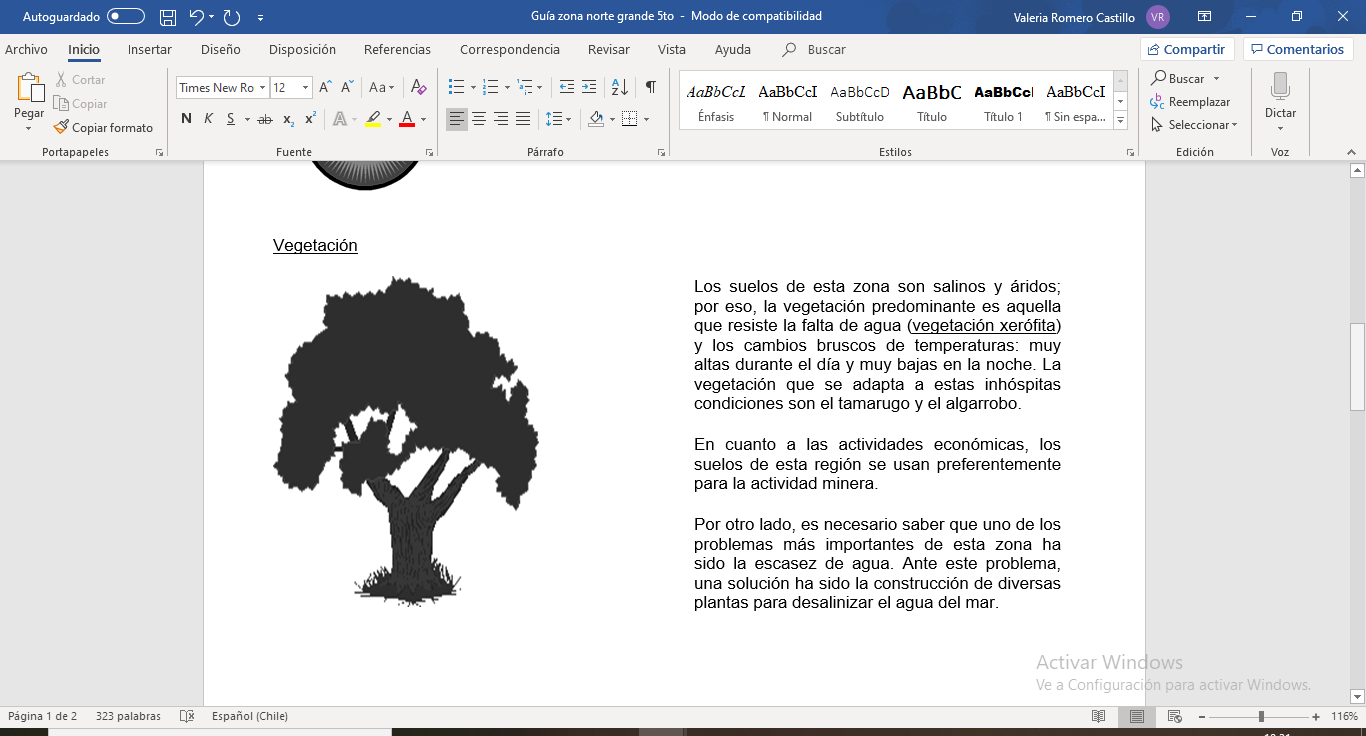 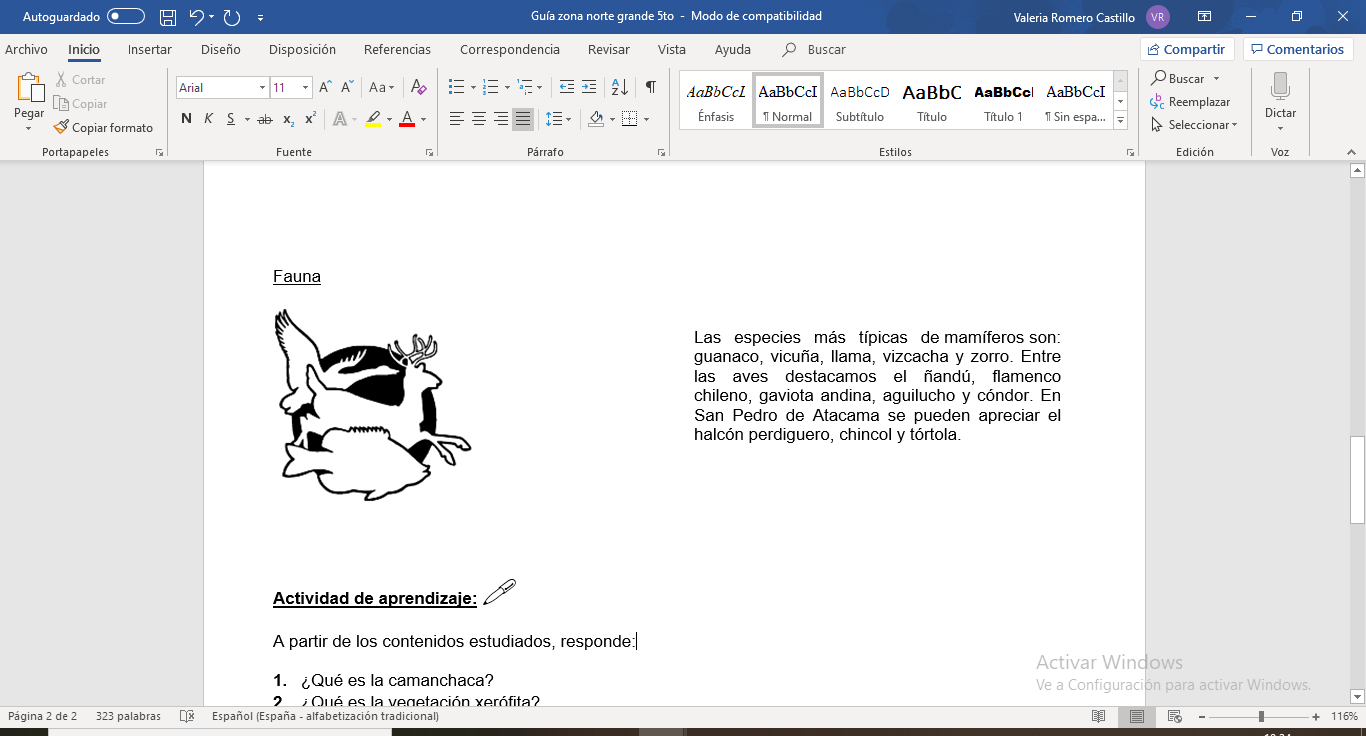 Norte chicoCorresponde a la zona ubicada entre el río Copiapó por el norte y el río Aconcagua por el sur.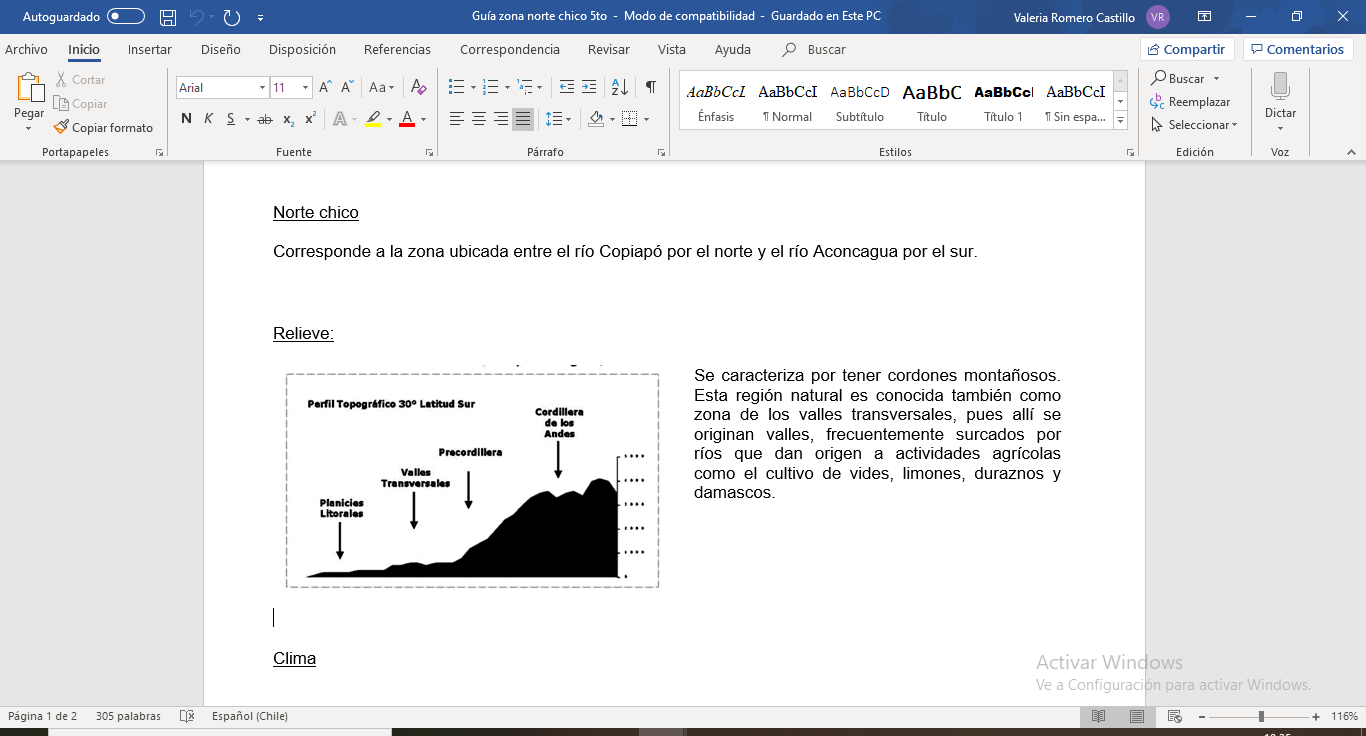 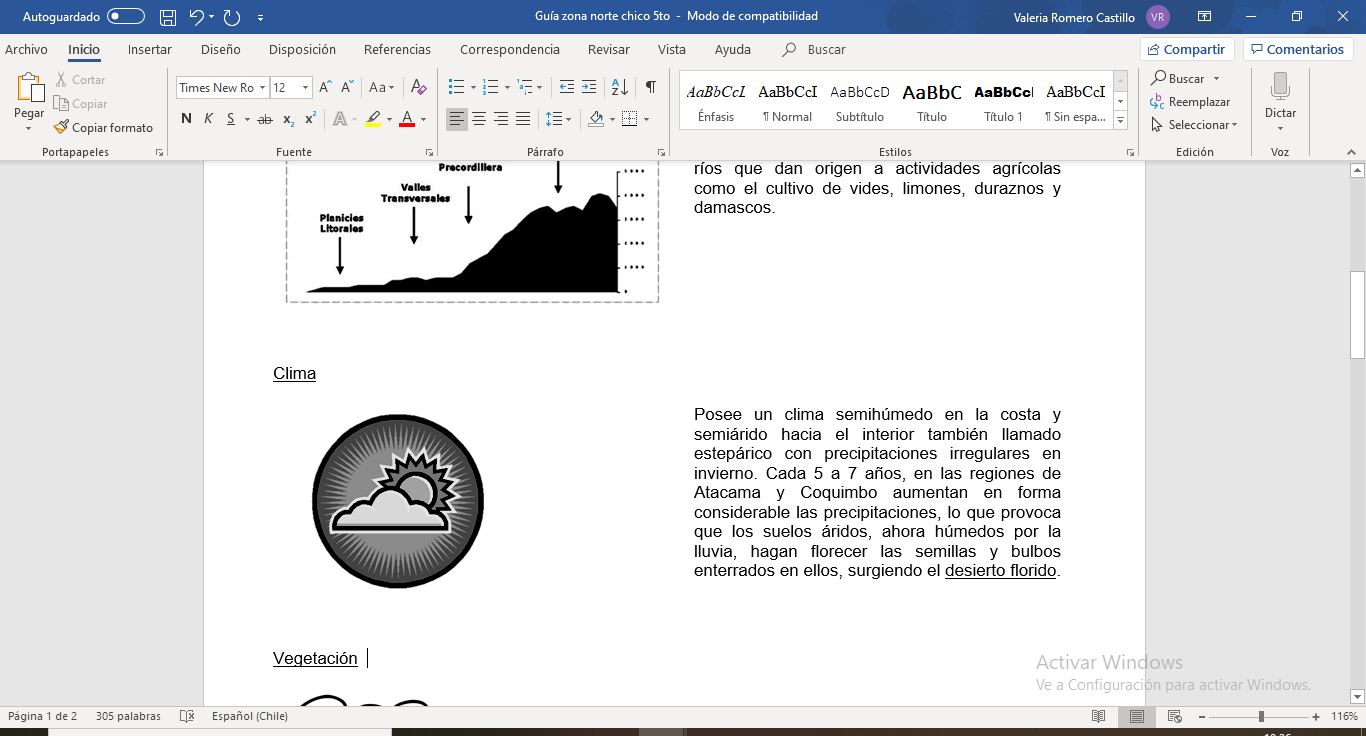 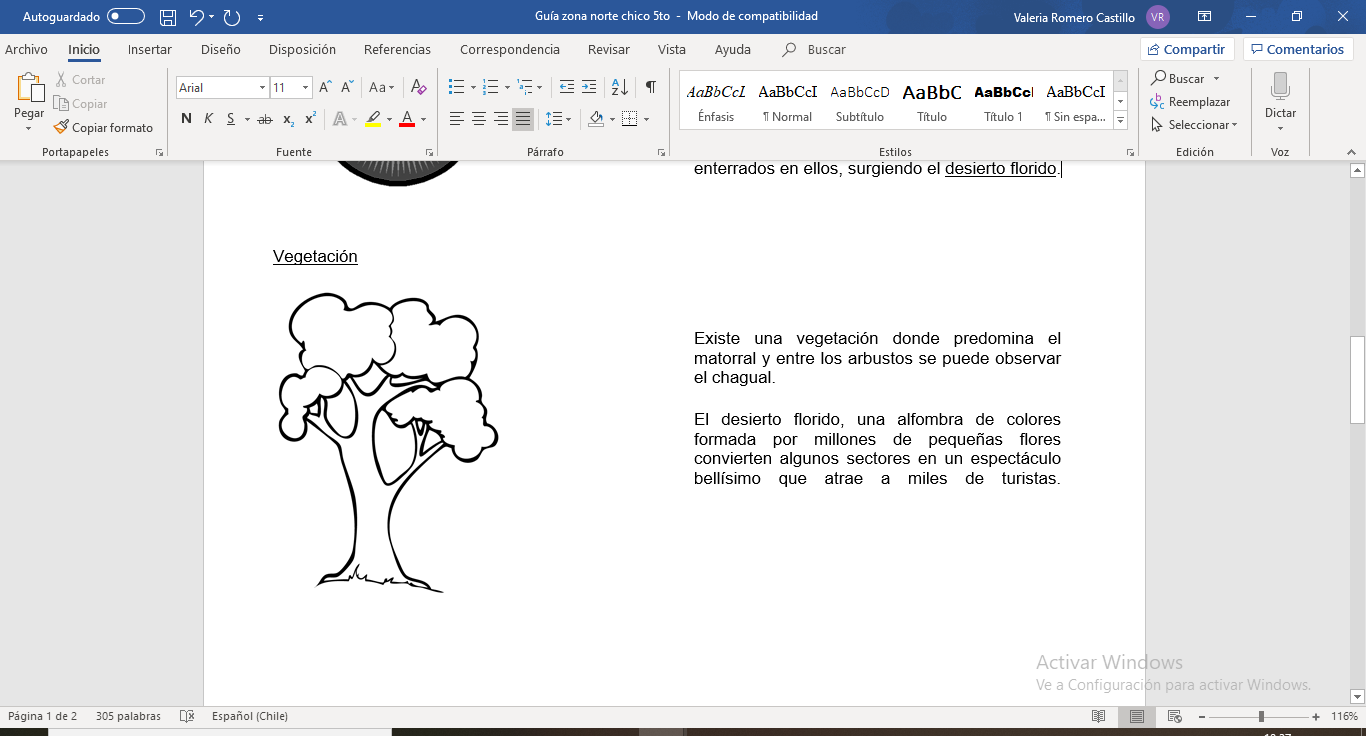 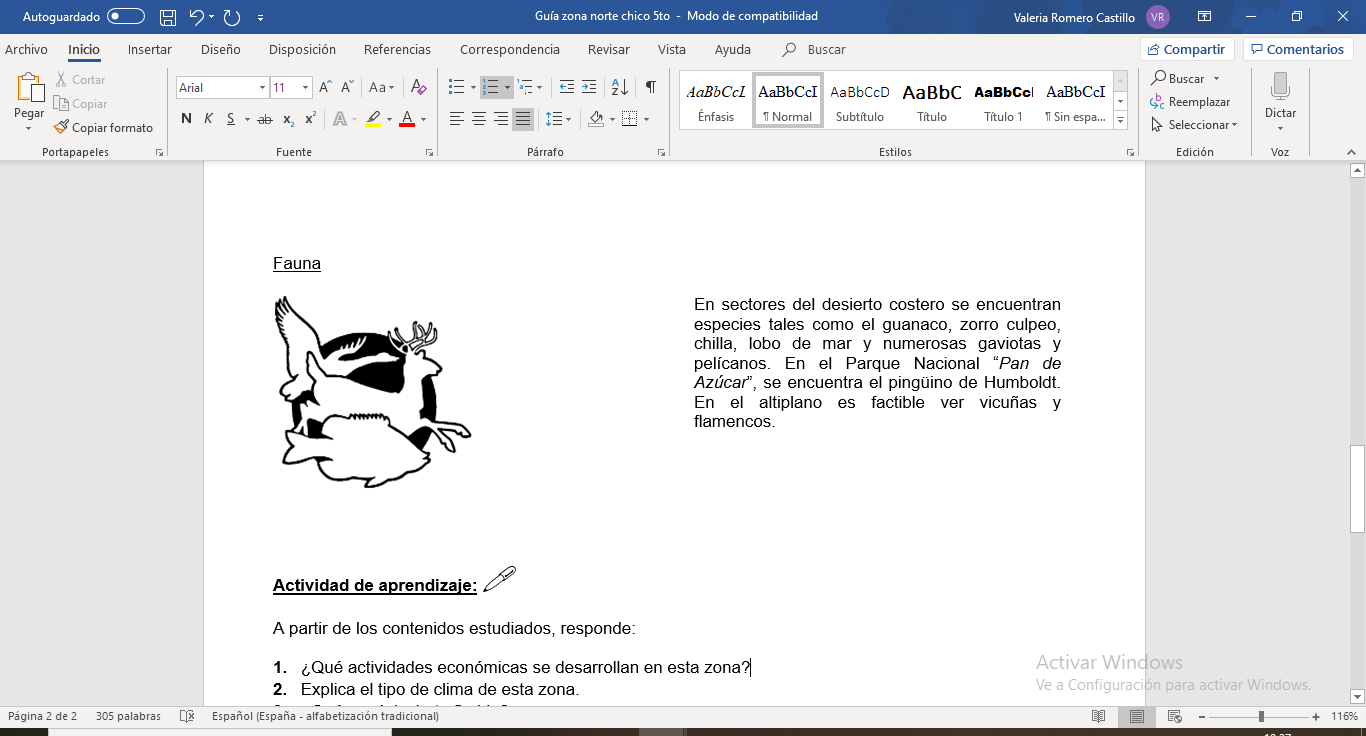 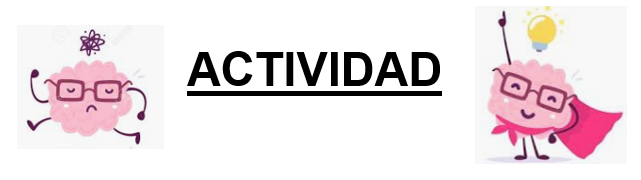 A partir de la lectura comprensiva de la guía, responde en tu cuaderno con letra clara y ordenada, cuidando tu redacción y ortografía. (2 puntos cada una, TOTAL 12 puntos)¿Qué es la camanchaca?¿Qué es la vegetación xerófita?Señala y explica la principal actividad económica que se desarrolla en el Norte grande.¿Para qué sirve desalinizar el agua? Reflexiona.Señala y explica la principal actividad económica que se desarrolla en el Norte chico.¿Cuál crees que es la importancia de los parques nacionales? Deduce.Comprensión lectoraEl COVID-19 ha estado presente en la prensa nacional e internacional. Lee atentamente el siguiente artículo que se refiere a este virus en la zona norte de nuestro país. Posteriormente, responde las preguntas. (3 puntos cada una. TOTAL: 6 puntos)Autoridades de Atacama explican cómo lograron ser de las regiones con menos contagios por COVID-1923.04.2020 , Fuente: https://www.chvnoticias.clMás de 11.000 contagiados hay en Chile, y si bien los números día a día aumentan, existen regiones donde la enfermedad se ha podido controlar de manera bastante efectiva. Según el informe publicado por el Ministerio de Salud que analiza los datos de contagios, hay una zona del extremo norte que posee muy pocos infectados. Hablamos de la Región de Atacama, cuya población es de 314.709 habitantes y solo tiene 17 enfermos.Según el presidente del Colegio Médico de la región, la baja de casos es atribuible a diferentes factores, ya que “influyen los pocos habitantes de la región y la geografía muy dispersa”. Una especie de barrera geográfica pudo haber jugado a favor, pues hay menos aglomeración de personas. A esto se le suma el bajo turismo de la región, ya que no es atractiva para los viajeros”.  Otro factor importante es el clima. La zona es templada casi todo el año, de hecho, el año pasado el peak de las enfermedades de invierno se vivió a fines de julio, lo que podría significar que vamos desfasados en los contagios de enfermedades respiratorias”.Pero más allá de los factores climáticos o geográficos, hay que considerar también que las autoridades establecieron oportunas y efectivas medidas para evitar la propagación del virus. Respecto a esto, señaló: “La red asistencial en la región se ha fortalecido, contratando profesionales para reforzar los hospitales, se ha dispuesto hospitalización domiciliaria y un fono de salud gratuito atendido por médicos de la zona para orientar a los pacientes”.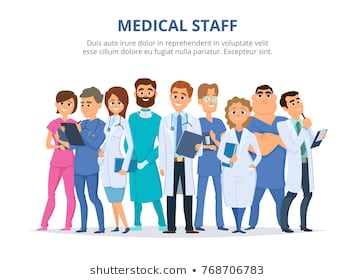 ¿Qué factores explican que Atacama tenga un nivel reducido de contagio? Explica.¿Cuál fue el efecto al establecer medidas adicionales por parte de las autoridades? 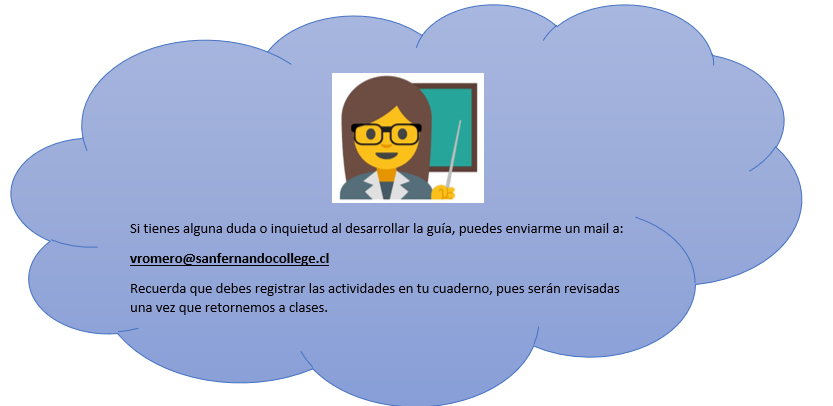 NombreNombreNombreNº de listaObjetivoCaracterizar las grandes zonas de Chile y sus paisajes (Norte Grande, Norte Chico, Zona Central, Zona Sur y Zona Austral) considerando ubicación, clima (temperatura y precipitaciones), relieve, hidrografía, población y recursos naturales, entre otros.CursoFechaPuntaje idealPuntaje obtenidoCaracterizar las grandes zonas de Chile y sus paisajes (Norte Grande, Norte Chico, Zona Central, Zona Sur y Zona Austral) considerando ubicación, clima (temperatura y precipitaciones), relieve, hidrografía, población y recursos naturales, entre otros.5° __18 puntosCaracterizar las grandes zonas de Chile y sus paisajes (Norte Grande, Norte Chico, Zona Central, Zona Sur y Zona Austral) considerando ubicación, clima (temperatura y precipitaciones), relieve, hidrografía, población y recursos naturales, entre otros.ContenidosContenidosHabilidadesHabilidadesCaracterizar las grandes zonas de Chile y sus paisajes (Norte Grande, Norte Chico, Zona Central, Zona Sur y Zona Austral) considerando ubicación, clima (temperatura y precipitaciones), relieve, hidrografía, población y recursos naturales, entre otros.Unidad 1: Diversidad geográfica de Chile. Unidad 1: Diversidad geográfica de Chile. ConocerCaracterizarReflexionarConocerCaracterizarReflexionarCaracterizar las grandes zonas de Chile y sus paisajes (Norte Grande, Norte Chico, Zona Central, Zona Sur y Zona Austral) considerando ubicación, clima (temperatura y precipitaciones), relieve, hidrografía, población y recursos naturales, entre otros.